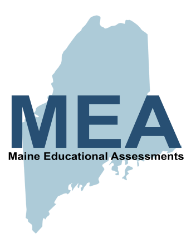 Estimados padres o tutor,Le adjuntamos los resultados de la Evaluación Educativa alternativa de Maine (Maine Educational Assessments, MEA) de su hijo correspondiente a la primavera de 2019. La MEA de matemática alternativa y la ELA de Alfabetización fueron la Evaluación Alternativa Multiestatal (Multi-State Alternate Assessment, MSAA). La MEA de Ciencias Alternativas fue la Cartera de Evaluación Alternativa Personalizada (Personalized Alternate Assessment Portfolio, PAAP).  La información acerca de cada una de estas evaluaciones se puede encontrar aquí: https://www.maine.gov/doe/Testing_Accountability/MECAS/materialsPuede ver ejemplos de elementos de MSAA en:  https://www.maine.gov/doe/Testing_Accountability/MECAS/materials/msaa La Descripción General de MSAA para Padres proporciona información sobre el nivel del grado para cada área de contenido: https://www.maine.gov/doe/Testing_Accountability/MECAS/supports Para la MEA de Ciencias Alternativas (PAAP), las Expectativas Alternativas por Nivel de Grado (Alternate Grade Level Expectations, AGLEs) se pueden encontrar aquí: https://www.maine.gov/doe/Testing_Accountability/MECAS/supports El desempeño de los estudiantes en la MEA se reporta en cuatro niveles de logro:Nivel 4: 	Por encima de las expectativas del estadoNivel 3: 	A nivel de las expectativas del estadoNivel 2: 	Por debajo de las expectativas del estadoNivel 1: 	Muy por debajo de las expectativas del estadoPor requisito de la ley estatal y federal, los estudiantes de las escuelas públicas del estado de Maine en los grados 3 a 8 y en el tercer año de secundaria deben ser evaluados cada año en matemáticas y en artes del idioma inglés y alfabetización, (ELA). También deben ser evaluados en ciencias en los grados 5 y 8, y en el tercer año de secundaria. Un pequeño porcentaje de estudiantes con discapacidades cognitivas significativas reciben una evaluación alternativa basada en estándares de logro alternativo (alternate assessment based on alternate achievement standards, AA-AAS). Los resultados generales por escuela, por distrito y para todo el estado pueden encontrarse en el Sistema de Presentación de Informes de Evaluación y Rendición de Cuentas de Maine (Maine Assessment and Accountability Reporting System, MAARS): https://public.tableau.com/profile/maine.department.of.education#!/vizhome/MaineAssessments/MaineAssessments  Si bien no existe una prueba única que muestre una imagen completa de los logros del niño, la MEA, combinada con otra información (p. ej., grado escolar y tareas escolares diarias), puede ayudarnos a entender mejor el progreso de nuestros estudiantes. Estas evaluaciones pueden ayudar a las escuelas a revisar y mejorar el plan de estudios. Los resultados pueden resaltar áreas donde un alumno específico necesita más apoyo, donde ha dominado el contenido y donde puede ser desafiado para profundizar en la materia. Los maestros pueden utilizar la información para guiar su instrucción y ofrecer más oportunidades individualizadas de aprendizaje a los alumnos. Los padres pueden usar la información para ayudar a su hijo en casa y orientar el diálogo con el maestro del niño.Estamos seguros de que la calidad de la instrucción que brindan nuestros educadores comprometidos, junto con el apoyo de ustedes, pueden ayudar a nuestros alumnos a cumplir y exceder las expectativas que Maine tiene establecidas para su aprendizaje. Le invitamos a comunicarse con los maestros de su niño si tiene preguntas acerca de MEA o el progreso de su hijo.